04.02.2022L.O I can represent numbers up to 50.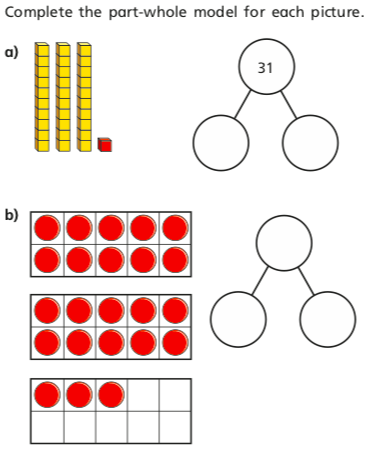 1.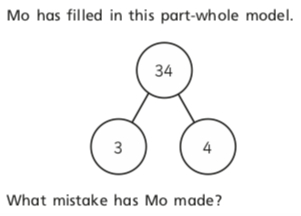 2. 